UNIVERSIDAD POLITÉCNICA ESTATAL DEL CARCHIPOSGRADO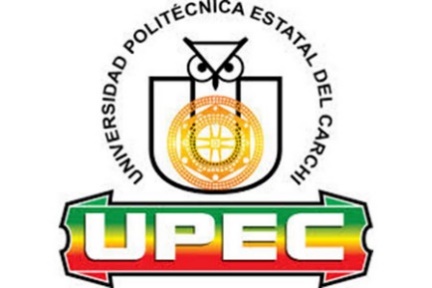 “En este espacio coloque el tema”Trabajo de titulación previa la obtención delTítulo de Magister en XXXXX	Xxxxxxxxx 	XxxxxxxxxTulcán, 20XX     CERTIFICADO DEL TUTORCertifico que  maestrante  con el número de cédula  ha elaborado el trabajo de titulación: “”. Este trabajo se sujeta a las normas y metodología dispuestas en el Reglamento de la Unidad de Titulación de Postgrado con RESOLUCIÓN Nº 150-CSUP- 2020, por lo tanto, autorizo su presentación para la sustentación respectivaf.........................................	Xxxxxxxx	Tulcán, AUTORÍA DE TRABAJOEl presente trabajo de titulación constituye un requisito previo para la obtención del título de Magister en XXXXXX.Yo,  con cédula de identidad número  declaro: que la investigación es absolutamente original, auténtica, personal y los resultados y conclusiones a los que he llegado son de mi absoluta responsabilidad.f......................................... XxxxxxxxTulcán, ACTA DE CESIÓN DE DERECHOS DEL TRABAJO DE TITULACIÓNYo,  declaro ser  de los criterios emitidos en el trabajo de titulación: “” y eximo expresamente a la Universidad Politécnica Estatal del Carchi y a sus representantes legales de posibles reclamos o acciones legales. f.........................................XxxxxxxxxxxTulcán, AGRADECIMIENTODEDICATORIAÍNDICEÍNDICE DE TABLASÍNDICE DE FIGURASÍNDICE DE ANEXOSAnexo 1: Certificado o Acta de aprobación del Perfil de Investigación	15Anexo 2: Certificado de aprobación del abstract por parte del Centro de idiomas	15Anexo 3: …	15RESUMENDescripción corta en un solo párrafo, con interlineado sencillo, del tema desarrollado en un texto no mayor de 300 palabras. Este expresa los aspectos relevantes del trabajo, objetivos, metodología, aportes esenciales del resultado de la investigación y conclusiones. Debe ser presentado en una sola hoja, ser corto y claro del tema desarrollado.  Al final del resumen, en un máximo de dos líneas, se escribirán las principales palabras claves (entre 3 y 5).Palabras clave: se escribirán de 3 a 5 ABSTRACTEs el resumen traducido al idioma inglés; que será realizado o aprobado por un traductor certificado y avalado por el Centro de Idiomas Extranjeros y Lenguas Nativas de la UPEC. Al final del abstract, en un máximo de dos líneas, se escribirán las principales palabras claves (entre 3 y 5).Keywords: write from 3 to 5 CAPÍTULO IPROBLEMA1.1. Planteamiento del problema1.2. Preguntas de investigación o hipótesis1.3. Objetivos de investigación1.3.1. Objetivo General1.3.2. Objetivos EspecíficosJustificaciónCAPÍTULO IIFUNDAMENTACIÓN TEÓRICA2.1. Antecedentes de investigación2.2. Marco teórico 2.3. Marco legal CAPÍTULO IIIMETODOLOGÍA3.1. Descripción del área de estudio/grupo de estudio3.2. Enfoque y tipo de investigación3.3. Definición y operacionalización de variables3.4. Procedimientos3.5. Consideraciones bioéticasCAPÍTULO IVRESULTADOS Y DISCUSIÓNCAPÍTULO VPROPUESTACONCLUSIONES Y RECOMENDACIONESConclusionesRecomendacionesREFERENCIASANEXOSAnexo 1.  Acta de la predefensaAnexo 2.  Certificado del abstract por parte de idiomasAnexo 3.  …	